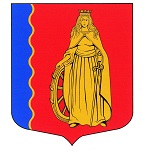 МУНИЦИПАЛЬНОЕ ОБРАЗОВАНИЕ«МУРИНСКОЕ ГОРОДСКОЕ ПОСЕЛЕНИЕ»ВСЕВОЛОЖСКОГО МУНИЦИПАЛЬНОГО РАЙОНАЛЕНИНГРАДСКОЙ ОБЛАСТИАДМИНИСТРАЦИЯПОСТАНОВЛЕНИЕ30.12.2022                                                                                           № 459   г. МуриноОб утверждении Положения об эвакуации бесхозяйного, брошенного, разукомплектованного автотранспорта на территории муниципального образования  «Муринское городское поселение» Всеволожского муниципального района Ленинградской области.В целях обеспечения и организации благоустройства территории муниципального образования «Муринское городское поселение» Всеволожского муниципального района Ленинградской области, очистки её от бесхозяйного, брошенного, разукомплектованного автотранспорта, устранения помех движению транспорта и пешеходов, а также стабилизации экологической ситуации, в соответствии с Федеральными законами от 06.10.2003 № 131 – ФЗ «Об общих принципах организации местного самоуправления», от 10.12.1995 № 196-ФЗ «О безопасности дорожного движения», Уставом муниципального образования «Муринское городское поселение» Всеволожского муниципального района Ленинградской области, администрация муниципального образования «Муринское городское поселение» Всеволожского муниципального района Ленинградской областиПОСТАНОВЛЯЕТ:Утвердить Порядок выявления, перемещения, хранения, утилизации брошенных, разукомплектованных, бесхозных транспортных средств на территории муниципального образования «Муринское городское поселение» Всеволожского муниципального района Ленинградской области согласно приложению № 1 к настоящему постановлению. Утвердить состав комиссии по перемещению бесхозяйного, брошенного, разукомплектованного транспорта на территории муниципального образования «Муринское городское поселение» Всеволожского муниципального района Ленинградской области согласно приложению № 2 к настоящему постановлению.Опубликовать настоящее постановление в газете «Муринская панорама» и на официальном сайте муниципального образования в информационно-телекоммуникационной сети Интернет.Считать утратившим силу Постановление администрации МО «Муринское городское поселение» от 05.07.2022 № 170 «Об утверждении Положения об эвакуации бесхозяйного, брошенного, разукомплектованного автотранспорта на территории муниципального образования «Муринское городское поселение» Всеволожского муниципального района Ленинградской области».Постановление вступает в силу после его официального опубликования.Ведущему специалисту по делопроизводству и архиву Чернобавской Е.Н. ознакомить с настоящим постановлением заинтересованных лиц.Контроль за исполнением настоящего постановления возложить на заместителя главы администрации Бекетова А.Н. Врио главы администрации заместитель главы администрации                                                    А.Н. Бекетов Приложение № 1 к постановлению  № 459 от «30» декабря 2022 г.Порядоквыявления, перемещения, хранения, утилизации брошенных,
разукомплектованных, бесхозных транспортных средств на территории
муниципального образования «Муринское городское поселение» Всеволожского муниципального района Ленинградской области1. Общие положения Настоящий Порядок определяет процедуру выявления, перемещения, хранения, утилизации брошенных, разукомплектованных, бесхозяйных транспортных средств на территории муниципального образования «Муринское городское поселение» Всеволожского муниципального района Ленинградской области, которые представляют угрозу безопасности жизнедеятельности граждан, создают помехи дорожному движению, движению специального и иного транспорта, дорожной сети и дворовых территорий, нарушают архитектурный облик и препятствуют его благоустройству и озеленению.Порядок не распространяется на правоотношения, связанные с задержанием транспортного средства и запрещением его эксплуатации, предусмотренные статьей 27.13 Кодекса Российской Федерации об административных правонарушениях.Выявлению и учету подлежат транспортные средства, расположенные на территории МО «Муринское ГП», расположенные на земельных участках, находящихся в муниципальной собственности, либо на землях и земельных участках, государственная собственность на которые не разграничена, и на ином недвижимом имуществе, находящемся в муниципальной собственности и имеющие признаки бесхозяйных, в том числе брошенных:- находящиеся в аварийном/разукомплектованном состоянии, включая сгоревшие;- являющиеся очагом свалки мусора;- загромождающие проезды, дворы, либо создающие помехи дорожному движению, работе уборочной и специальной техники, либо расположенные на газонах, детских площадках, в непосредственной близости от жилых домов, гостевых карманах, контейнерных и бункерных площадках, на городских коммуникациях, при этом длительное время находящиеся в недвижимом состоянии;- иные транспортные средства.Источниками информации об автотранспорте, подлежащим эвакуации, являются письменные и устные обращения в администрацию муниципального образования физических, юридических лиц, публикации в средствах массовой информации, устные и письменные доклады работников жилищных органов или их администраций и другие сведения. Основаниями для учета транспортного средства как бесхозяйного, в том числе брошенного, являются:- предписания органов административно-технического надзора;- представления отдела надзорной деятельности и профилактической работы Всеволожского района ГУ МЧС России по Ленинградской области, правоохранительных органов;- личные заявления собственников транспортных средств, а также письменные отказы собственников транспортных средств от прав на них;- заявления жителей, эксплуатационных, коммунальных и дорожных служб и иных предприятий города;- установленное отсутствие сведений о владельце транспортного средства, данные о снятии транспортного средства с учета согласно данным, имеющимся в распоряжении Отдела государственной инспекции безопасности дорожного движения Управления МВД России по Всеволожскому району Ленинградской области;- нахождение транспортного средства в аварийном состоянии, не подлежащем восстановлению, установленном заключением специалиста.Сведения о выявленных брошенных, бесхозяйных, разукомплектованных автотранспортных средствах для принятия административных мер направляются в комиссию по перемещению бесхозяйного, брошенного, разукомплектованного транспорта на территории МО «Муринское ГП».Расходы по перемещению, хранению и утилизации бесхозяйных транспортных средств осуществляются за счет средств местного бюджета после признания права муниципальной собственности на них. Расходы по перемещению, хранению и утилизации брошенных транспортных средств осуществляются за счет средств собственника транспортного средства.Перемещение брошенных или бесхозяйных транспортных средств на территорию специализированных стоянок, их хранение, выдачу и утилизацию осуществляет специализированная организация. Выбор специализированной организации осуществляется администрацией в соответствии с действующим законодательством.2. Основные понятия, используемые для целей настоящего Положения 2.1. Брошенное транспортное средство - транспортное средство, в том числе разукомплектованное, оставленное собственником с целью отказа от права собственности на него  (статья 226 Гражданского кодекса Российской Федерации), в том числе имеющее видимые признаки неиспользуемого (спущенные шины, выбитые стекла, открытые двери и иным образом разукомплектованное, транспортное средство, в которое сбрасываются отходы производства и потребления), а также брошенные высвободившиеся номерные агрегаты транспортного средства.  Дополнительными признаками такого	транспортного средства являются: наличие видимых неисправностей, при которых запрещается эксплуатация транспортных средств (постановление Правительства РФ от 23.10.1993 № 1090 «О Правилах дорожного движения»), нахождение указанного транспортного средства вне предназначенных для этого местах и с нарушением Правил благоустройства, содержания и обеспечения санитарного состояния территории МО «Муринское сельское поселение» Всеволожского муниципального района Ленинградской области, утвержденных решением совета депутатов МО «Муринское сельское поселение» Всеволожского муниципального района Ленинградской области.2.2. Бесхозяйное транспортное средство (бесхозяйный высвободившийся номерной агрегат транспортного средства) - транспортное средство, которое не имеет владельца (законного представителя владельца) или владелец (законный представитель владельца) которого неизвестен либо от права собственности на которое собственник отказался (статья 225 Гражданского кодекса Российской Федерации). Основными признаками такого транспортного средства являются отсутствие его на специализированном учете в ОГИБДД УМВД России, наличие видимых неисправностей, при которых запрещается эксплуатация транспортных средств.2.3. Комиссия – комиссия, созданная администрацией для решения вопросов об эвакуации транспортного средства на специально отведенную территорию для временного хранения. В работе комиссии по согласованию также могут принимать участие сотрудники Управления МВД России по Всеволожскому району Ленинградской области. 2.4. Владелец транспортного средства - лицо, владеющее транспортным средством на праве собственности или на ином законном основании. 2.5. Эвакуация транспортного средства - перемещение транспортного средства на специально отведенную территорию для временного хранения. 3. Основание для принудительной эвакуации транспортных средств 3.1. Эвакуации на территорию для временного хранения подлежит: 3.1.1. Транспортное средство, размещенное в месте общего пользования на одном месте (без перемещения) на территории муниципального образования. 3.1.2. Транспортное средство, размещенное в месте общего пользования на одном месте (без перемещения) продолжительное время на территории муниципального образования, эксплуатация которого прекращена собственником, в случае отказа собственника своими силами и за свой счет эвакуировать такие транспортные средства к месту утилизации или в иные предусмотренные для хранения транспортных средств места, позволяющие хранить транспортные средства без создания помех в организации благоустройства на территории муниципального образования.  3.2. Факт расположения на территории муниципального образования продолжительное время транспортного средства, эксплуатация которого прекращена владельцем, подтверждается любыми доступными сведениями (фото- и видео фиксация, свидетельские пояснения и прочее). Организация работы по выявлению и перемещениюброшенного транспортного средстваКомиссия на основании сообщений от правоохранительных органов, организаций, осуществляющих уборку и благоустройство территории поселения, а также иных организаций и граждан осуществляет сбор информации о наличии брошенных транспортных средств на территории муниципального образования.При выявлении брошенного транспортного средства членами комиссии производится его осмотр, фотографирование, составляется Акт о выявлении брошенного и разукомплектованного автотранспорта по форме согласно приложению № 1 к настоящему Порядку.На лобовое стекло, а при отсутствии такового на иное видное место брошенного транспортного средства прикрепляется Предписание с указанием того, что владелец транспортного средства обязан в течение пяти дней произвести его перемещение в места, предназначенные для ремонта, хранения или стоянки транспортных средств, в соответствии с приложением № 2 к настоящему Порядку. Размещение Предписания на транспортном средстве фиксируется на фото с указанием даты размещения.В течении трех дней с момента размещения Предписания на транспортном средстве Извещение о выявлении брошенного транспортного средства (приложение № 3 к настоящему Порядку) размещается на официальном сайте муниципального образования «Муринское ГП» в актуальном сюжете «Эвакуация транспорта» на срок не менее семи календарных дней и опубликовывается в ближайшем очередном выпуске периодического печатного издания – газете «Муринская панорама».Одновременно, с целью получения информации о собственнике брошенного транспортного средства, комиссия принимает меры к установлению их владельца, адреса его регистрации по месту жительства или по месту пребывания (в отношении физических лиц), адреса места нахождения (в отношении юридических лиц) путем направления запросов в ОГИБДД УМВД России либо иным доступным способом. В случае если в ОГИБДД УМВД России отсутствует информация о собственнике транспортного средства, его перемещение производится в порядке, предусмотренном разделом 5 настоящего Порядка.Если ОГИБДД УМВД России предоставлена информация о собственнике транспортного средства, комиссия направляет по последнему известному адресу места жительства собственника брошенного транспортного средства заказным письмом Предписание о необходимости в течение пяти дней с момента его получения произвести транспортировку (перемещение) транспортного средства в места, предназначенные для ремонта, хранения или стоянки транспортных средств. Форма Предписания установлена приложением № 2 к настоящему Порядку.В случае если собственник брошенного транспортного средства, несмотря на принятие к нему указанных мер, не переместил его в места, предназначенные для ремонта, хранения или стоянки транспортных средств, в течение трех суток с момента получения заказным письмом уведомления о необходимости переместить транспортное средство, комиссия принимает решение о перемещении брошенного транспортного средства на территорию специализированной стоянки.О принятии решения о перемещении брошенного транспортного средства на территорию специализированной стоянки собственник транспортного средства уведомляется комиссией заказным письмом с уведомлением и через средства массовой информации.Организация работы по выявлению и перемещению бесхозяйного транспортного средства.В случае если в ОГИБДД УМВД России отсутствует информация о собственнике транспортного средства, комиссией производится его осмотр, фотографирование, составляется Акт о выявлении брошенного и разукомплектованного автотранспорта по форме согласно приложению № 1 к настоящему Порядку.На лобовое стекло, а при отсутствии такового на иное видное место бесхозяйного транспортного средства, прикрепляется Предписание с указанием того, что владелец транспортного средства обязан в течение пяти дней произвести его транспортировку в места, предназначенные для ремонта, хранения или стоянки транспортных средств, в соответствии с приложением № 2 к настоящему Порядку.В случае если владелец бесхозяйного транспортного средства не был выявлен, несмотря на принятие указанных мер, не переместил транспортное средство в места, предназначенные для ремонта, хранения или стоянки транспортных средств, комиссия принимает решение о перемещении бесхозяйного транспортного средства на территорию специализированной стоянки.Порядок перемещения бесхозяйных и брошенных транспортных средств.При принятии комиссией решения о перемещении бесхозяйного или брошенного транспортного средства на территорию специализированной стоянки о дате и времени перемещения извещаются ОГИБДД УМВД России и специализированная организация, осуществляющая деятельность по эвакуации транспортных средств.В назначенную дату и время в присутствии членов комиссии, специализированной организации производится повторный осмотр брошенного (бесхозяйного) транспортного средства, составляется акт осмотра брошенного или бесхозяйного транспортного средства, который подписывается присутствующими, проводится фотосъемка. Приложениями к акту являются: схема местоположения транспортного средства, документы, полученные в ходе проведения мероприятий по установлению владельца транспортного средства, уведомление (при наличии), а также фотоматериалы, иные документы или их заверенные надлежащим образом копии.После подписания акта осмотра брошенного или бесхозяйного транспортного средства оно передается на ответственное хранение специализированной организации на основании акта приема-передачи (Приложение № 4 к настоящему Порядку). Осмотренное транспортное средство опечатывается. В случае если опечатывание невозможно ввиду разукомплектованности транспортного средства Комиссия принимает решение о том, что транспортное средство не опечатывается, о чем в акте делается соответствующая запись.Эвакуация транспортных средств на специально отведенную территорию и временное хранение осуществляется муниципальным бюджетным учреждением «Содержание и развитие территории» муниципального образования «Муринское городское поселение» Всеволожского муниципального района Ленинградской области. При осуществлении указанных действий МБУ «СРТ» должна быть обеспечена сохранность транспортного средства в состоянии, указанном в акте.Акт приема-передачи брошенного или бесхозяйного транспортного средства подписывается должностным лицом МБУ «СРТ» в качестве передающей стороны и ответственным лицом специализированной организации в качестве принимающей стороны.Информация о помещении такого автотранспорта на специализированную стоянку направляется комиссией в ОГИБДД УМВД России и размещается на официальном сайте муниципального образования «Муринское ГП» в актуальном сюжете «Эвакуация транспорта» и газете «Муринская панорама».Условия хранения эвакуированных транспортных средств на специально отведенной территории для временного хранения МБУ «СРТ» обязано вести учет транспортных средств в журнале учета эвакуированных транспортных средств, принимать все меры для обеспечения сохранности транспортного средства в состоянии, в котором транспортное средство доставлено на хранение, отвечать за их утрату или повреждение перед владельцем транспортного средства с учетом естественного износа.В журнал заносятся сведения о принятом на хранение транспортном средстве с указанием даты принятия на хранение, основания приема на хранение, даты и номера акта.В случае если после перемещения брошенного транспортного средства на стоянку какое-либо лицо заявит претензии на данное транспортное средство, транспортное средство может быть выдано лицу специализированной организацией с территории стоянки при наличии письменного разрешения МБУ «СРТ» на выдачу транспортного средства.В случае обращения лица с претензией на транспортное средство должностное лицо специализированной организации обязано направить данного гражданина в МБУ «СРТ».Разрешение на выдачу транспортного средства МБУ «СРТ» выдается на основании:подтверждения данным лицом законности своего требования (предъявлены документы на транспортное средство или иной документ, подтверждающий право обратившегося лица владеть, пользоваться или распоряжаться транспортным средством);оплаты специализированной организации издержек по перемещению и хранению транспортного средства по ценам (тарифам) в соответствии с условиями заключенного администрацией со специализированной организацией договора.Выдача транспортного средства владельцу или его представителю производится МБУ «СРТ» на основании акта выдачи транспортного средства после предъявления владельцем или его представителем документов, подтверждающих личность и полномочия этих лиц (паспорт владельца транспортного средства или его уполномоченного представителя, паспорт транспортного средства или иной документ, подтверждающий законность лица владеть и пользоваться транспортным средством, доверенность представителя владельца транспортного средства).В акте выдачи транспортного средства указывается информация о вскрытии и проверке номера кузова и других данных транспортного средства.О выдаче транспортного средства делается запись в журнале с указанием даты времени выдачи транспортного средства, лица, получившего его, с указанием документов, удостоверяющих личность и право его владения транспортным средством, наличия претензий по сохранности.Вывоз транспортного средства со специально отведенной территории для временного хранения осуществляется силами и средствами собственника транспортного средства.При наличии в действиях такого гражданина признаков состава административного правонарушения на него составляется протокол об административном правонарушении.Стоимость расходов, связанных с эвакуацией, хранением транспортного средства, взыскивается МБУ «СРТ» с владельца транспортного средства, существовавшего на момент эвакуации, хранения в соответствии с законодательством. В случае отказа собственника от возмещения расходов, связанных с перемещением и хранением транспортного средства, понесенные расходы взыскиваются в судебном порядке.Транспортное средство хранится на специально отведенной территории для временного хранения МБУ «СРТ» до принятия судом решения о признании транспортного средства бесхозяйным в установленном порядке либо до обращения владельца транспортного средства или его уполномоченного лица за выдачей ему транспортного средства.В случае отсутствия в течение срока хранения (3 месяца) претендентов на вывезенное транспортное средство, соответствующие документы направляются Комиссией в сектор правового обеспечения администрации МО «Муринское ГП» с целью подготовки материалов для обращения в суд о признании автотранспортного средства бесхозяйным и признании права муниципальной собственности на него.Брошенные транспортные средства поступают в собственность муниципального образования на основании решения суда о признании транспортных средств бесхозяйными.После вступления в силу решения суда о признании транспортного средства бесхозяйным указанное транспортное средство включается в установленном	порядке в реестр муниципального имущества муниципального образования.Со дня вступления в силу решения суда о признании транспортного средства бесхозяйным и признания права собственности на него за муниципальным образованием в зависимости от технического состояния транспортного средства администрацией принимается решение в установленном порядке о дальнейшем использовании, реализации транспортного средства или его утилизации.Транспортные средства, поврежденные в дорожно-транспортных происшествиях и которые, по оценке независимого оценщика, не подлежат восстановлению, а владельцы которых в результате дорожно-транспортных происшествий погибли, хранятся на специализированной стоянке до истечения срока вступления в наследство в соответствии со статьей 1154 Гражданского кодекса РФ. Оплата за транспортировку и хранение такого транспортного средства производится со дня открытия наследства.Утилизация бесхозяйных, в том числе брошенных транспортныхсредствТранспортное средство, признанное в установленном гражданским законодательством порядке бесхозяйным и в отношении которого администрацией принято решение об утилизации, в месячный срок подлежит вывозу в специально отведенные места утилизации.Места утилизации транспортных средств определяются постановлением администрации.Утилизация бесхозяйных, в том числе брошенных транспортных средств осуществляется специализированной организацией на основании договора об оказании услуг по утилизации.Заказчиком по договору оказания услуг по утилизации брошенных и бесхозяйных транспортных средств на территории муниципального образования является МБУ «СРТ».Приложение 1к Порядку выявления, перемещения, хранения, утилизации брошенных, разукомплектованных, бесхозяйных транспортных средств на территории МО «Муринское городское поселение» АКТО ВЫЯВЛЕНИИ БРОШЕННОГО И РАЗУКОМПЛЕКТОВАННОГО АВТОТРАНСПОРТА_______________________                          	                                  г. Мурино    (дата составления)Комиссия по  перемещению бесхозяйного, брошенного, разукомплектованного транспорта на территории МО “Муринское городское поселение”, города Мурино (далее - Комиссия), в составе _____________________________________________, в ходе проведения мероприятий по выявлению брошенного и  разукомплектованного автотранспорта, установила:1. _____________________________________________________________________(указывается место обнаружения брошенного и разукомплектованноготранспортного средства)_____________________________________________________________________обнаружен _______________________________________________________________________________________________________________________________________________________________________________________________________________указывается марка автомобиля (мотоцикла, мотоприцепа), номера государственной регистрации (если установлен), номера двигателя (если установлен), номера кузова (если установлен), цвета и визуального описания (наличие двигателя, колес, стекол, капота, салон, вмятины, царапины и т.д.).2. По    результатам    осмотра    Комиссией   принято     решение    о ________________________________________________________________________________________________________________________________________________________________________________________________________________________(указываются мероприятия, необходимые для организации последующей работы  по определению наличия собственника (владельца) транспортного средства, меры по вывозу транспортного средства в места временного хранения)Члены комиссии:_____________________________________________________________________Приложение 2 к Порядку выявления, перемещения, хранения, утилизации брошенных, разукомплектованных, бесхозяйных транспортных средств на территории МО «Муринское городское поселение» Предписаниеот "__" _____________ 20__ г.собственнику (владельцу) транспортного средствамарка________________________________________________________________государственный регистрационный знак ____________________________________,   Ввиду  того,  что  принадлежащее Вам транспортное средство _____________________________ обнаружено с признаками брошенного и разукомплектованного,   в  соответствии с Правилами благоустройства территории МО «Муринское сельское поселение», Вам необходимо убрать Ваше автотранспортное средство в течение 5-ти дней с момента получения настоящего предписания.В  случае  невыполнения  данного требования  транспортное средство будет помещено  в место временного хранения по адресу:_______________________________________________________________________с последующим взысканием с Вас расходов по эвакуации и хранению транспортного средства.Телефон для справок _________________________________________ ____________________    ______________________________________      (должность)                                   (подпись)                (Ф.И.О.)Приложение  3 к Порядку выявления, перемещения, хранения, утилизации брошенных, разукомплектованных, бесхозяйных транспортных средств на территории МО «Муринское городское поселение» Извещение	"	"	20	г., комиссией по перемещению бесхозяйного, брошенного, разукомплектованного транспорта на территории МО «Муринское городское поселение» Всеволожского муниципального района Ленинградской области, в ходе проведения мероприятий по выявлению брошенного и разукомплектованного автотранспорта по адресу (указывается место обнаружения брошенного и разукомплектованного транспортного средства) обнаружено транспортное средство (указывается марка автомобиля (мотоцикла, мотоприцепа), номера государственной регистрации (если установлен), номера двигателя (если установлен), номера кузова (если установлен), цвета и визуального описания (наличие двигателя, колес, стекол, капота, салон, вмятины, царапины и т.д.).Ввиду того, что вышеуказанное транспортное средство обнаружено с признаками брошенного, представляет угрозу безопасности жизнедеятельности граждан, создает помехи дорожному движению, движению специального и иного транспорта, затрудняет уборку территории,  дорожной сети и дворовых территорий, а также нарушает архитектурный облик населенного пункта и препятствует его благоустройству и содержанию, в соответствии с Порядком выявления, перемещения, хранения, утилизации брошенных, разукомплектованных, бесхозяйных транспортных средств на территории муниципального образования «Муринское городское поселение» Всеволожского муниципального района Ленинградской области администрация муниципального образования «Муринское городское поселение» Всеволожского муниципального района Ленинградской области предупреждает владельца вышеуказанного транспортного средства о необходимости произвести в течение 5-х дней, с момента опубликования настоящего извещения, его перемещение в места, предназначенные для ремонта, хранения или стоянки транспортных средств.В случае невыполнения данного требования транспортное средство будет помещено в принудительном порядке на специализированную платную стоянку, расположенную по адресу: ___________________________________Телефон для справок	Должность, подпись, фамилия, и.о.Приложение  4 к Порядку выявления, перемещения, хранения, утилизации брошенных, разукомплектованных, бесхозяйных транспортных средств на территории МО «Муринское городское поселение» АКТприема-передачи транспортного средства для помещения на специализированную стоянкуМесто составления	                                  "	"	20	г.                                                                                                          	час.	мин.Уполномоченный представитель муниципального бюджетного учреждения «Содержание и развитие территории» муниципального образования «Муринское городское поселение» Всеволожского муниципального района Ленинградской области ________________________________________________________________(должность, фамилия, имя, отчество представителя)передающий брошенное (бесхозяйное, разукомплектованное) транспортное средство для помещения на специализированную стоянку, и представитель специализированной организации________________________________________                                                           (название организации, должность, ФИО.)принимающий транспортное средство для помещения на специализированную стоянку, в присутствииУчаствующего лица	                     (ФИО, должность, наименование организации)Участвующего лица	                              (ФИО, должность, наименование организации) составили настоящий акт о том, что уполномоченный представитель муниципального бюджетного учреждения «Содержание и развитие территории» муниципального образования «Муринское городское поселение» Всеволожского муниципального района Ленинградской области передал, а уполномоченный представитель специализированной организации _____________________________(название организации) принял для помещения на специализированную стоянку нижеуказанное брошенное (бесхозяйное, разукомплектованное) транспортное средство:Сведения о транспортномсредстве: ____________________________________________________________марка, гос. per. знак, VIN,N кузова,	N двигателя	.На момент передачи транспортное средство имело механические повреждения:	Осмотром установлено: колеса	, багажник	,внешние зеркала	, колпаки колес	, доп. Фары	,внешние антенны	, радиоаппаратура	, форкоп	,пробка бензобака	, щетки стеклоочистителя	.В салоне находится (отметки производятся в случае наличия возможности осмотреть салон): ________________________________________________________В салоне просматривается (отметки производятся в случае отсутствия возможности осмотреть салон): ________________________________________________________В багажнике находится (отметки производятся в случае наличия возможности осмотреть багажник):_____________________________________________________Дополнительные сведения: _____________________________________________Место хранения транспортного средства:	 __________________________________	Специализированная организация несет ответственность в соответствии с действующим законодательством перед владельцем транспортного средства за повреждение, нанесение иного вреда транспортному средству или находящемуся в нем имуществу, возникшего после его передачи представителю уполномоченной организации и подписания настоящего акта приема-передачи.Транспортное средство для помещения на специализированную стоянку передал:Представитель МБУ «СРТ»:    ___________________ (ФИО,подпись)Участвующие лица:                   ____________________(ФИО, подпись)                                                      ____________________(ФИО, подпись)Транспортное средство для помещения на специализированную стоянку принял: Представитель специализированной организации:______________(ФИО, подпись)Приложение  5 к Порядку выявления, перемещения, хранения, утилизации брошенных, разукомплектованных, бесхозяйных транспортных средств на территории МО «Муринское городское поселение» АКТвозврата транспортного средства для помещения на специализированную стоянкуМесто составления	                                  «	»	20	г.                                                                                                          	час.	мин.Уполномоченный представитель муниципального бюджетного учреждения «Содержание и развитие территории» муниципального образования «Муринское городское поселение» Всеволожского муниципального района Ленинградской области ________________________________________________________________(должность, фамилия, имя, отчество представителя)составил акт возврата брошенного (бесхозяйного, разукомплектованного) транспортного средства со специализированной стоянки, расположенной по адресу: _______________________________________________________________Сведения о транспортном средстве: _______________________________________                                                              марка, гос. per. Знак, VIN,N кузова,	N двигателя	.На момент возврата транспортное средство имело механические повреждения:Осмотром установлено: колеса	, багажник	,внешние зеркала	, колпаки колес	, доп. Фары	,внешние антенны	, радиоаппаратура	, форкоп	,пробка бензобака	, щетки стеклоочистителя	.В салоне находится (отметки производятся в случае наличия возможности осмотреть салон): ________________________________________________________В салоне просматривается (отметки производятся в случае отсутствия возможности осмотреть салон): ________________________________________________________В багажнике находится (отметки производятся в случае наличия возможности осмотреть багажник):_____________________________________________________Дополнительные сведения: _____________________________________________Основанием для возврата транспортного средства являются:1) документ, удостоверяющий личность владельца транспортного средства (представителя владельца транспортного средства)____________________________(серия, номер, дата выдачи)______________________________________________________________________;2) документ, подтверждающий принадлежность транспортного средства владельцу транспортного средства___________________________________________________(свидетельство о регистрации транспортного средства, дата выдачи) _______________________________________________________________________;3) документ, подтверждающий оплату расходов на перемещение и хранение задержанного транспортного средства на специализированной стоянке__________________________________________________________________________________.Представитель МБУ «СРТ»:    ___________________ (ФИО,подпись)Транспортное средство мною получено. Копию акта получил. Претензий не имею.Замечания к акту возврата транспортного средства_________________________________________________________________________________________________________________________________________________________________________________________________________________________________________________________________________________________________________________________Владелец (представителя владельца) транспортного средства____________________ (ФИО,подпись) «______» ______________ 20____г.     _____час.	мин.Приложение № 2 к постановлению  № 459 от «30» декабря 2022 г.Состав комиссии по перемещению бесхозяйного, брошенного, разукомплектованного транспорта на территории муниципального образования «Муринское городское поселение» Всеволожского муниципального района Ленинградской области	Председатель комиссии по перемещению бесхозяйного, брошенного, разукомплектованного транспорта на территории МО «Муринское городское поселение» Всеволожского муниципального района Ленинградской области – заместитель главы администрации муниципального образования «Муринское городское поселение» Всеволожского муниципального района Ленинградской области Бекетов Алексей Николаевич.  	Заместитель председателя комиссии по перемещению бесхозяйного, брошенного, разукомплектованного транспорта на территории МО «Муринское городское поселение» Всеволожского муниципального района Ленинградской области – заведующий сектором территориальной безопасности администрации муниципального образования «Муринское городское поселение» Всеволожского муниципального района Ленинградской области Калинин Владимир Михайлович.  	Секретарь комиссии по перемещению бесхозяйного, брошенного, разукомплектованного транспорта на территории МО «Муринское городское поселение» Всеволожского муниципального района Ленинградской области – ведущий специалист сектора территориальной безопасности администрации муниципального образования «Муринское городское поселение» Всеволожского муниципального района Ленинградской области Щербаков Михаил Владимирович.	Члены комиссии по перемещению бесхозяйного, брошенного, разукомплектованного транспорта на территории МО «Муринское городское поселение» Всеволожского муниципального района Ленинградской области:	Директор муниципального бюджетного учреждения «Содержание и развитие территории» муниципального образования «Муринское городское поселение» Всеволожского муниципального района Ленинградской области Бобровская Е.А.	Директор муниципального бюджетного учреждения «Редакция газеты «Муринская панорама» муниципального образования «Муринское городское поселение» Всеволожского муниципального района Ленинградской области Соболев Сергей Александрович.Главный специалист сектора правового обеспечения администрации муниципального образования «Муринское городское поселение» Всеволожского муниципального района Ленинградской области Минасиди Надежда Викторовна.	Ведущий специалист отдела ЖКХ и благоустройства (по благоустройству) администрации муниципального образования «Муринское городское поселение» Всеволожского муниципального района Ленинградской области Винокурова Ирина Аркадьевна.	Ведущий специалист отдела ЖКХ и благоустройства (по дорожному хозяйству) администрации муниципального образования «Муринское городское поселение» Всеволожского муниципального района Ленинградской области Педченко Сергей Николаевич.	Ведущий специалист отдела экономики, управления муниципальным имуществом, предпринимательства и потребительского рынка (по управлению муниципальным имуществом) администрации муниципального образования «Муринское городское поселение» Всеволожского муниципального района Ленинградской области Красова Татьяна Александровна.	Ведущий специалист организационного отдела (по связям с общественностью) администрации муниципального образования «Муринское городское поселение» Всеволожского муниципального района Ленинградской области Широкова Светлана Юрьевна.	Главный специалист по дорогам и инженерным сетям муниципального бюджетного учреждения «Содержание и развитие территории» муниципального образования «Муринское городское поселение» Всеволожского муниципального района Ленинградской области Бельченкова Юлия Сергеевна.	Главный специалист по дорогам и инженерным сетям муниципального бюджетного учреждения «Содержание и развитие территории» муниципального образования «Муринское городское поселение» Всеволожского муниципального района Ленинградской области Кочиев Александр Александрович.	Представитель 87 отдела полиции Управления МВД России по Всеволожскому району Ленинградской области (по согласованию).	Представитель Отдела государственной инспекции безопасности дорожного движения Управления МВД России по Всеволожскому району Ленинградской области (по согласованию).